ANEXO IV – FORMULÁRIO DE SOLICITAÇÃO DE RECURSO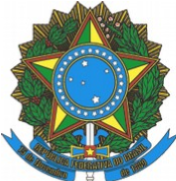 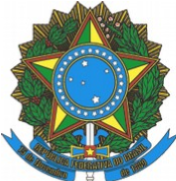 FORMULÁRIO DE SOLICITAÇÃO DE RECURSOÀ Comissão Organizadora do Processo Seletivo Simplificado Externo do NÚCLEO INCUBADOR (Edital Nº    03/2021) do IfesNome do(a) Candidato(a): __________________________________________________________________ CPF: _______________________________Justificativa do candidato (razões fundamentadas da solicitação do recurso. Se necessário acrescentar outra(s) folha(s), que deve(m) estar rubricada(s).________________________________________________________________________________________________________________________________________________________________________________________________________________________________________________________________________________________________________________________________________________________________________________________________________________________________________________________________________________________________________________________________________________________________________________________________________________________________________________________________________________________________________________________Obs.: Preencher com letra de forma e enviar para o e-mail incubadora@ifes.edu.br_____________________, ________ de _______________ de ___________________________________________________________Assinatura do candidato